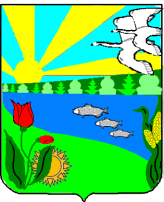 Волгоградская областьПесковатское сельское поселение Городищенского муниципального районах.Песковатка Городищенского муниципального района Волгоградской области  тел. (268) 4-11-17ПОСТАНОВЛЕНИЕот 24.06.2020 г.                                                                                № 51В соответствии с Федеральным законом от 23.06.2016 № 182-ФЗ «Об основах системы профилактики правонарушений в Российской Федерации», Федеральным законом от 06.10.2003г № 131-ФЗ «Об общих принципах организации местного самоуправления в Российской Федерации», администрация Песковатского сельского поселенияПОСТАНОВЛЯЕТ:1. Утвердить прилагаемый порядок создания координационного органа в сфере профилактики правонарушений в Песковатском сельском поселении.2. В соответствии со статьей 5 Закона Волгоградской области от 26.12.2008 №1816-ОД «О порядке организации и ведения регистра муниципальных правовых актов Волгоградской области», направить копию настоящего постановления для включения в Регистр в течение 30 дней со дня принятия.	3. Настоящее постановление подлежит официальному обнародованию и размещению в сети Интернет на официальном сайте.  ВрИО главы Песковатского сельского поселения                                                            М.А.Ганичева                        Порядок создания координационного органа в сфере профилактики правонарушений в Песковатском сельском поселении 1. Настоящий Порядок создания координационного органа в сфере профилактики правонарушений в Песковатском сельском поселении разработан в соответствии со статьей 30Федерального закона от 23.06.2016 № 182-ФЗ «Об основах системы профилактики правонарушений в Российской Федерации» и определяет основы создания координационного органа в Песковатском сельском поселении (далее – координационный орган).2. Координационный орган создается с целью повышения эффективности реализации мер, направленных на профилактику правонарушений на территории Песковатского сельского поселения в пределах полномочий органов местного самоуправления Песковатского сельского поселения, определенных Федеральным законом от 23.06.2016 № 182-ФЗ «Об основах системы профилактики правонарушений в Российской Федерации».3. Координационный орган в своей деятельности руководствуется Конституцией РФ, федеральным законодательством, региональным законодательством, муниципальными нормативными правовыми актами Песковатского сельского поселения, настоящим порядком.4. Состав координационного органа утверждается постановлением
администрации Песковатского сельского поселения.5. Координационный орган возглавляет председатель.Председатель координационного органа (далее - председатель) руководит его деятельностью и несет персональную ответственность за выполнение возложенных на координационный орган задач.6. Заместитель председателя и секретарь координационного органа назначаются председателем из числа членов координационного органа.7. В состав координационного органа могут входить представители органов местного самоуправления Песковатского сельского поселения, а также по согласованию представители правоохранительных органов, организаций, общественных объединений, сферы образования и культуры, жители сельского поселения, оказывающие помощь (содействие) в профилактике правонарушений.В состав координационного органа должно входить не менее 5 человек.8. Организация деятельности координационного органа осуществляется на основании плана работы, составляемого на очередной календарный год на основании поступивших предложений, с учетом предусмотренных муниципальными программами в сфере профилактики правонарушений мероприятий и утвержденного председателем.9. Основными направлениями деятельности координационного органа являются:9.1. совместное обсуждение состояния правопорядка и деятельности в сфере профилактики правонарушений на территории Песковатского сельского поселения;9.2. планирование мер по профилактике правонарушений;9.3. обмен информацией с целью повышения эффективности реализации мер, направленных на профилактику правонарушений на территории Песковатского сельского поселения в пределах полномочий, определенных Федеральным законом от 23.06.2016 № 182-ФЗ «Об основах системы профилактики правонарушений в Российской Федерации»;9.4. содействие в повышении уровня правовой грамотности, культуры и правосознания населения на территории Песковатского сельского поселения;9.5. выработка решений и координация организационно-практических мероприятий, направленных на социальную реабилитацию, социальную адаптацию, помощь лицам, пострадавшим от правонарушений или подверженным риску стать таковыми.10. Решения координационного органа принимаются большинством голосов присутствующих на заседании членов координационного органа.Решения, принимаемые на заседаниях координационного органа, оформляются протоколами.Решения координационного органа носят рекомендательный характер.О порядке создания координационного органа в сфере профилактики правонарушений в Песковатском сельском поселенииПриложение к постановлению администрации Песковатского сельского поселения № 51 от 24.06.2020г. «О порядке создания координационного органа в сфере профилактики правонарушений в Песковатском сельском поселении»